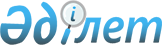 Об установлении ограничительных мероприятий в селе Бабатай Каиндинского сельского округа
					
			Утративший силу
			
			
		
					Решение акима Каиндинского сельского округа Темирского района Актюбинской области от 08 июня 2016 года № 7. Зарегистрировано Департаментом юстиции Актюбинской области 11 июля 2016 года № 4996. Утратило силу решением акима Каиндинского сельского округа Темирского района Актюбинской области от 24 февраля 2017 года № 6      Сноска. Утратило силу решением акима Каиндинского сельского округа Темирского района Актюбинской области от 24.02.2017 № 6 (вводится в действие со дня первого официального опубликования).

      В соответствии со статьей 35 Закона Республики Казахстан от 23 января 2001 года "О местном государственном управлении и самоуправлении в Республике Казахстан", статьей 10-1 Закона Республики Казахстан от 10 июля 2002 года "О ветеринарии" и на основании представления главного государственного ветеринарного - санитарного инспектора Темирской районной территориальной инспекции комитета ветеринарного контроля и надзора Министерства сельского хозяйства Республики Казахстан от 29 февраля 2016 года № 14-01/54 аким Каиндинского сельского округа РЕШИЛ:

      1. Установить ограничительные мероприятия в селе Бабатай Каиндинского сельского округа в связи с выявлением заболевании бруцеллез среди овец и коз.

      2. Контроль за исполнением данного решения оставляю за собой.

      3. Настоящее решение вводится в действие со дня первого официального опубликование.


					© 2012. РГП на ПХВ «Институт законодательства и правовой информации Республики Казахстан» Министерства юстиции Республики Казахстан
				
      Аким Каиндинского сельского округа

А.Н.Мустафин
